TaskWrite the java code to produce a menu which loops until the user enters a 1,2,3 or q to quit. If the user enters any of the digits it should output a relevant message (eg Do task 1)Source codeimport java.io.*;public class Functions {//-----------------------------------------------------------	public static void main(String[] args) {		// Using functions - modular programming		System.out.print("\n\tFunctions 1.0");		MainMenu();	}//-----------------------------------------------------------	public static void MainMenu() {		String choice = " ";		while(!choice.equals("q")) {		System.out.print(				"\n\t----------Main Menu----------" +				"\n\t1. Item 1" +				"\n\t2. Item 2" +				"\n\t3. Item 3" +				"/n\t4. Item 4" +				"\n\t(Q)uit\n\n\t"				);		choice=Input().toLowerCase();		switch(choice.charAt(0)) {			case '1': System.out.print("\n\tDo Task 1."); break;			case '2': System.out.print("\n\tDo Task 2."); break;			case '3': System.out.print("\n\tDo Task 3."); break;			case 'q': System.out.print("\n\tExiting Main Menu"); break;			default: System.out.print("\n\tInvalid Input!"); 			}		} //end while true loop	}//-----------------------------------------------------------	public static String Input() {		LineNumberReader In = new LineNumberReader(				new InputStreamReader(System.in));				String Temp =" ";				try {Temp =In.readLine();}				catch(IOException X) 				{System.out.print("\n\tIO Error!");}				return Temp;	}}Program Output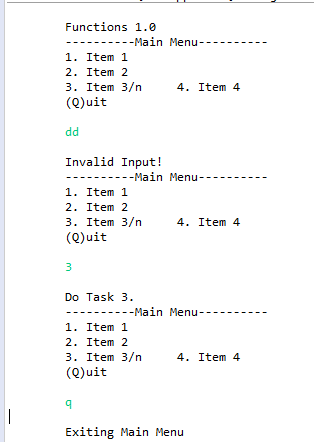 